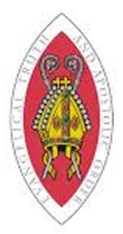 Highland Perthshire Linked Charge Readings and Services Sunday 22nd MayRector: The Reverend Canon Liz Baker01796 472005   bethmaybaker@yahoo.co.ukLay Reader: Lesley Whitwood01887 840416 lesleywhitwood@btinternet.comOrdinand in Training: Rachael Wrightrwright.hplc@gmail.comwww.hplc.scot   Highland Perthshire Linked Charge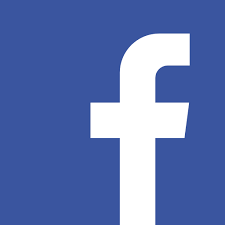 Easter 6Events & Information – these are the probable services as Liz is still unwellHoly Trinity 22nd May 9.30 a.m.  Holy Communion by extensionKilmaveonaig22nd May 11.15 a.m. MattinsSt Andrews 22nd May 11.15 a.m. Holy Communion by extensionAll Saints 22nd May 9.30 a.m. no serviceZoom servicesThursday 26th May 10.30 a.m. Morning prayer in Holy Trinity and on ZoomCollect and readings for Easter 6O God, from whom all good things arise: grant such grace to those who call on you, that, by your inspiration, we may ponder those things that are right, and, by your guidance, do them; through Jesus Christ, our Lord, who lives and reigns with you, in the unity of the Holy Spirit, one God, world without end. AmenActs 16: 9-159 During the night Paul had a vision: there stood a man of Macedonia pleading with him and saying, ‘Come over to Macedonia and help us.’ 10 When he had seen the vision, we immediately tried to cross over to Macedonia, being convinced that God had called us to proclaim the good news to them.The Conversion of Lydia11 We set sail from Troas and took a straight course to Samothrace, the following day to Neapolis, 12 and from there to Philippi, which is a leading city of the district of Macedonia and a Roman colony. We remained in this city for some days. 13 On the sabbath day we went outside the gate by the river, where we supposed there was a place of prayer; and we sat down and spoke to the women who had gathered there. 14 A certain woman named Lydia, a worshipper of God, was listening to us; she was from the city of Thyatira and a dealer in purple cloth. The Lord opened her heart to listen eagerly to what was said by Paul. 15 When she and her household were baptized, she urged us, saying, ‘If you have judged me to be faithful to the Lord, come and stay at my home.’ And she prevailed upon us.Psalm 67GOD be merciful unto us, and bless us: and shew us the light of his countenance, and be merciful unto us:That thy way may be known upon earth: thy saving health among all nations.Let the people praise thee, O God: yea, let all the people praise thee.O let the nations rejoice and be glad: for thou shalt judge the folk righteously, and govern the nations upon earth.Let the people praise thee, O God: let all the people praise thee.Then shall the earth bring forth her increase: and God, even our own God, shall give us his blessing.God shall bless us: and all the ends of the world shall fear him.Revelation 21:10 – 22:510 And in the spirit he carried me away to a great, high mountain and showed me the holy city Jerusalem coming down out of heaven from God. 11 It has the glory of God and a radiance like a very rare jewel, like jasper, clear as crystal. 12 It has a great, high wall with twelve gates, and at the gates twelve angels, and on the gates are inscribed the names of the twelve tribes of the Israelites; 13 on the east three gates, on the north three gates, on the south three gates, and on the west three gates. 14 And the wall of the city has twelve foundations, and on them are the twelve names of the twelve apostles of the Lamb.15 The angel who talked to me had a measuring rod of gold to measure the city and its gates and walls. 16 The city lies foursquare, its length the same as its width; and he measured the city with his rod, fifteen hundred miles; its length and width and height are equal. 17 He also measured its wall, one hundred and forty-four cubits by human measurement, which the angel was using. 18 The wall is built of jasper, while the city is pure gold, clear as glass. 19 The foundations of the wall of the city are adorned with every jewel; the first was jasper, the second sapphire, the third agate, the fourth emerald, 20 the fifth onyx, the sixth cornelian, the seventh chrysolite, the eighth beryl, the ninth topaz, the tenth chrysoprase, the eleventh jacinth, the twelfth amethyst. 21 And the twelve gates are twelve pearls, each of the gates is a single pearl, and the street of the city is pure gold, transparent as glass.22 I saw no temple in the city, for its temple is the Lord God the Almighty and the Lamb. 23 And the city has no need of sun or moon to shine on it, for the glory of God is its light, and its lamp is the Lamb. 24 The nations will walk by its light, and the kings of the earth will bring their glory into it. 25 Its gates will never be shut by day—and there will be no night there. 26 People will bring into it the glory and the honour of the nations. 27 But nothing unclean will enter it, nor anyone who practises abomination or falsehood, but only those who are written in the Lamb’s book of life.The River of Life22 Then the angel showed me the river of the water of life, bright as crystal, flowing from the throne of God and of the Lamb 2 through the middle of the street of the city. On either side of the river is the tree of life with its twelve kinds of fruit, producing its fruit each month; and the leaves of the tree are for the healing of the nations. 3 Nothing accursed will be found there any more. But the throne of God and of the Lamb will be in it, and his servants will worship him; 4 they will see his face, and his name will be on their foreheads. 5 And there will be no more night; they need no light of lamp or sun, for the Lord God will be their light, and they will reign for ever and ever.Either John 14: 23-2923 Jesus answered him, ‘Those who love me will keep my word, and my Father will love them, and we will come to them and make our home with them. 24 Whoever does not love me does not keep my words; and the word that you hear is not mine, but is from the Father who sent me.25 ‘I have said these things to you while I am still with you. 26 But the Advocate, the Holy Spirit, whom the Father will send in my name, will teach you everything, and remind you of all that I have said to you. 27 Peace I leave with you; my peace I give to you. I do not give to you as the world gives. Do not let your hearts be troubled, and do not let them be afraid. 28 You heard me say to you, “I am going away, and I am coming to you.” If you loved me, you would rejoice that I am going to the Father, because the Father is greater than I. 29 And now I have told you this before it occurs, so that when it does occur, you may believe.Or John 5: 1-95 After this there was a festival of the Jews, and Jesus went up to Jerusalem.2 Now in Jerusalem by the Sheep Gate there is a pool, called in Hebrew Beth-zatha, which has five porticoes. 3 In these lay many invalids—blind, lame, and paralysed.[c] 5 One man was there who had been ill for thirty-eight years. 6 When Jesus saw him lying there and knew that he had been there a long time, he said to him, ‘Do you want to be made well?’ 7 The sick man answered him, ‘Sir, I have no one to put me into the pool when the water is stirred up; and while I am making my way, someone else steps down ahead of me.’ 8 Jesus said to him, ‘Stand up, take your mat and walk.’ 9 At once the man was made well, and he took up his mat and began to walk.Now that day was a sabbath.